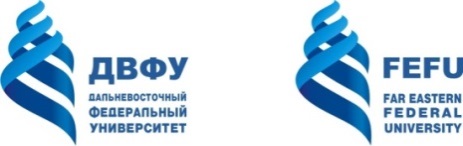 О предоставлении коммерческого предложения Запрос цен	Прошу предоставить коммерческое предложение, в соответствии с информацией ниже.Выполнение работ по подготовке проекта внесения изменений в документацию по планировке территории в части разработки проекта планировки территории и проекта межевания территории в районе ул. Октябрьская, в г. Владивостоке.Перераспределение смежных земельных участков с кадастровыми номерами 25:28:020007:1352, 25:28:020007:1358, 25:28:020007:1351, 25:28:020007:1350, 25:28:020007:1246, 25:28:020007:1245, 25:28:000000:359 (часть).В отношении земельных участков ДВФУ, а именно: 25:28:020007:1352, 25:28:020007:1351, 25:28:020007:1350, 25:28:020007:1246, 25:28:020007:1245, 25:28:000000:359, 25:28:020011:909, а также земельного участка с кадастровым номером 25:28:020007:1358 предусмотреть установление функциональной зоны специализированной общественной застройки. Которые формируются как специализированные центры городского значения - административные, медицинские, научные, учебные, торговые (в том числе ярмарки, вещевые рынки), выставочные, спортивные и другие, которые размещаются как в пределах городской черты, так и за ее пределами.Предусмотреть изменение прохождения улично-дорожной сети в части исключения из границ земельного участка ДВФУ с кадастровым номером 25:28:000000:359 в целях недопущения раздела указанного участка. Срок выполнения работСрок исполнения работ - 180 календарных дней с даты заключения договора. Разработка проекта планировки и межевания территории в составе, указанном статьях 42, 43 Градостроительного кодекса Российской Федерации.Направление проекта планировки и межевания территории в уполномоченные органы государственной власти и местного самоуправления – в срок не более 120 календарных дней с даты заключения договора.Получение согласования проекта планировки и межевания территории с уполномоченными органами государственной власти и местного самоуправления. Устранение замечаний от согласующих инстанций (в случае их наличия), повторное направление исправленных материалов Заказчику (однократное или многократное в зависимости от полученных замечаний). Направления итогового варианта документации по планировке территории для проведения процедуры публичных слушаний/общественных обсуждений (в случае необходимости) и последующего утверждения в срок не более, чем 180 календарных дней с даты заключения договора.Получение решения города Владивостока о проведении публичных слушаний.Сопровождение получения распорядительного документа уполномоченного органа муниципального образования об утверждении проекта планировки и межевания территории. Общий срок выполнения работ - 270 календарных дней с даты заключения договора.Направление утвержденных материалов и решения об утверждении Заказчику в бумажном и электронном виде, в том числе в редактируемом формате.Исходные данные, которые передаются заказчиком:	Выписки из ЕГРН на участки и объекты капитального строительства ДВФУ в границах территории проектирования.Сбор и подготовка иных исходных данных осуществляется Исполнителем.Дополнительные требования к проведению работ:Подготовка демонстрационных материалов проекта, необходимых для предоставления в согласующие инстанции и прохождения процедуры публичных слушаний.В электронном виде материалы проекта планировки и межевания территории передаются в Заказчику следующих форматах:- графические материалы основной части проекта – в формате электронных документов;- графические материалы обосновывающей части – в формате электронных документов;- текстовая часть проекта планировки и межевания – в формате электронного текстового документа.Материалы в векторном виде предоставляются согласно требованиям к градостроительной документации Владивостокского городского округа. Графические данные и связанные с ними семантические данные должны быть полностью совместимы по формату баз данных, формам, видам документов, картам, схемам, чертежам. Интеллектуальная собственность:Исключительное право на объекты интеллектуальной собственности, созданные по договору (далее – «РИД»), создание которых было предметом договора и создание которых прямо не предусматривалось договором, принадлежит заказчику на условиях отчуждения со дня подписания сторонами акта сдачи-приемки работ. Стоимость отчуждения включена в стоимость работ по договору.Заказчик вправе использовать результаты работ (РИД) по своему усмотрению, передавать результат работ третьим лицам и разглашать содержащиеся в нем сведения без согласия исполнителя.Исполнитель не вправе использовать результаты работ как для внутренних целей, так и при взаимодействии с третьими лицами.Исполнитель гарантирует, что результаты работ по договору и использование их заказчиком не нарушают исключительных прав (авторских прав, патентов, лицензий) третьих лиц при выполнении работ по договору. Исполнитель несет ответственность за нарушение исключительных прав (авторских прав, патентов, лицензий) третьих лиц на территории Российской Федерации в рамках договора. В случае появления таких претензий исполнитель обязуется принять все возможные меры по защите интересов заказчика, включая представление интересов в суде и компенсацию заказчику возможных расходов и убытков в полном объеме.В предложении прошу указать общую стоимость с учетом всех расходов, а также контактные данные для обратной связи (адрес электронной почты и телефон организации, ФИО контактного лица). Коммерческое предложение прошу представить на бланке организации (при наличии) за подписью уполномоченного лица. Информацию прошу прислать на электронную почту vostroilov_mn@dvfu.ruМИНИСТЕРСТВО НАУКИ И ВЫСШЕГО ОБРАЗОВАНИЯ рОССИЙСКОЙ ФЕДЕРАЦИИ Федеральное государственное автономное образовательное учреждение высшего образования«Дальневосточный федеральный университет»(ДВФУ)690922, Приморский край,г. Владивосток, о. Русский, п. Аякс, 10 Тел. (423) 243 34 72, факс (423) 243 23 15Эл. почта: rectorat@dvfu.ru   http://www.dvfu.ruОКПО 02067942, ОГРН 1022501297785ИНН/КПП 2536014538/254001001________ № б/н____На №__________ от ______________Руководителю организации